Table of ContentsSection 1: IntroductionPsyGenics, Inc. Quality Improvement Program strives for ongoing and continuous quality improvement to ensure members receive top-notch, medically necessary services delivered by a well-trained and culturally sensitive practitioner network.PsyGenics quality monitoring activities encompass all services we deliver to our members with Medicaid, Mi Health Link and General Fund.  Our practitioners support adult members with serious mental illness (SMI) and adult and child members with intellectual, and/or developmental disabilities (IDD).  PsyGenics is exploring opportunities to expand to treat all members with mild to moderate emotional and/or behavioral health concerns.Application of high-quality standards, regular meetings of the Quality Improvement Committee, oversight by a well-qualified medical director and a structure quality work plan with regular monitoring activities sets PsyGenics apart.  Development of our annual work plan reflects input from several sources including but not limited to our Medical Director, executive leadership, CARF standards, PIHP requirements, practitioners, and our members.  To evaluate our Quality Improvement Program, our Quality work plan goals, objectives, and activities will be reviewed and analyzed for accomplishments, successes, and opportunities for improvement.  Accomplishments2020 was an unprecedented year with the onset of the biggest global crisis in our recent history, the Corona Virus 2019 pandemic.  PsyGenics is proud of its nimble adaptation to remote work with continued delivery of needed service to its members.  Some of our successes in 2020 include:Launch of a new, electronic medical record to improve documentation and data collection;Creation of additional levels of leadership including clinical site supervisors for the three clinical sites as well as development of the clinical team lead role accountable for new staff onboarding and training;Development and implementation of telehealth practices across disciplines;Retention of critical staff through the pandemic;Improved policies and practices for maintaining safety while delivering services in person if medically appropriate; andDevelopment and implementation of a Supports Coordinator/Case Manager onboarding practice, Supports Coordination/Case Management Training Manual and care coordination training series to raise the bar on staff efficacy.PsyGenics Committees and StructurePsyGenics committees continue to be led and overseen by clinical leadership including but not limited to the Medical Director, Chief Clinical Operations Officer, Quality Management Director and Clinical Supervisors.  The Medical Director continues to provide significant support and oversight to the Quality Improvement Committee.  The Medical Director also provides significant oversight to the clinical team providing utilization management and clinical support.  Successful Member InitiativesIn the last year, PsyGenics was unable to host its member focused community activities on the same scale due to the COVID pandemic.  However, PsyGenics did engage our members and provide support to those we serve by sending specialized care packages to our members that included hand sanitizer, facial masks and disposable thermometers for self-monitoring.  PsyGenics hosted a Halloween event in open air to engage the community in a safe but fun celebration.  Members were also engaged in the member experience survey process.  See Section 4.QI Activities Completed and OngoingPsyGenics closely monitored its quality activities as scheduled in the new Quality Improvement Work Plan.  See the Quality Improvement Work Plan for FYE 2020.Section 2: Clinical QualityPsyGenics monitors several clinical quality measures and tracks the quality of health care services provided by its practitioners.  To calculate the rates for these measures, PsyGenics collects data from a few different sources that include but are not limited to the following: Claims and encounter data from our funder,Inpatient claims data,MHWIN, our funder’s electronic medical record,PERKS, our electronic medical record.Measuring and reporting these metrics helps PsyGenics assess the effectiveness of the care members are receiving. These clinical quality measures are used to evaluate multiple aspects of member care including:Performance with healthcare outcomes and clinical processes.Effectiveness of each program used to manage mental health conditions. Evaluation MethodologyAs a part of the annual evaluation, the QM Department conducts a comprehensive qualitative and quantitative analysis of measurement results. Multiple strategies are used to evaluate quality measures that include the following:Quantitative Analysis: Comparison of current rates against pre-established goals. Trend analysis and comparison of rates against existing benchmarks, if any.Qualitative Analysis: Barrier or causal analysis for any measures that are below the goal. Quality Improvement ActivitiesSelf-Monitoring ReviewsSee standalone report on self-monitoring review activities.Ambulatory Follow Up after DischargeResearch has demonstrated that adult members who are recently dischargedfrom the hospital show significantly improved outcomes when they continue in ambulatory care within one week of discharge from an inpatient setting.  Our goal is to improve our engagement with members recently discharged from an inpatient setting to improve our overall member outcomes.MethodologyThe methodology to collect baseline data is to identify all members discharged within a given month and measure how many days it takes for follow up care to begin at an ambulatory care facility (adults).  The goal is to obtain a baseline standard.  The baseline in 2019 was found to be 59%.  As a result, the goal standard is 65% of members receive a follow up within 7 calendar days of discharge.  NumeratorPsyGenics used the number of members seen for Outpatient Services within 7 days of discharge from an inpatient setting.DenominatorPsyGenics used the total number of its members who were discharged from an inpatient setting.  Goals and Frequency AnalysisPsyGenics goal is to obtain a baseline for ambulatory follow up after inpatient hospitalization.  PsyGenics monitors this measure on a quarterly basis.ResultsA breakdown of the results is below:Trend Analysis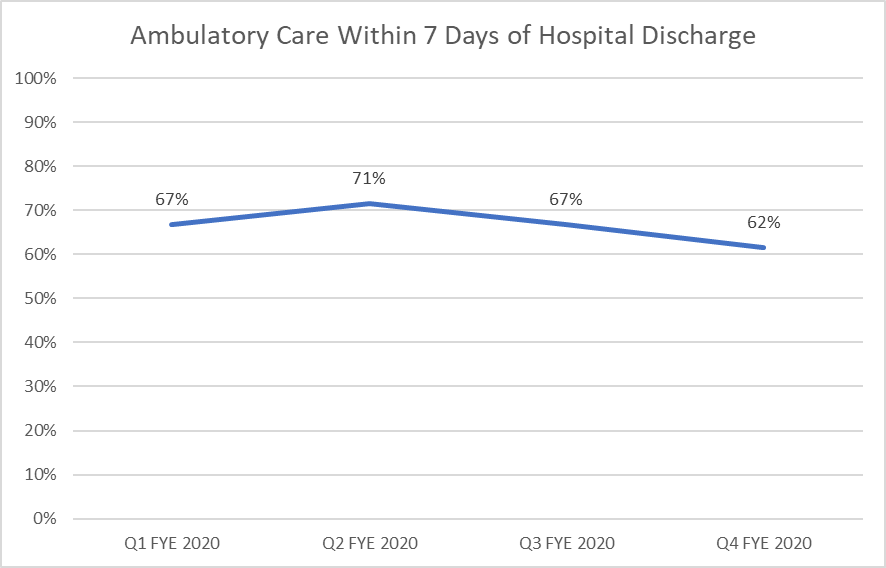 Quantitative AnalysisIn 2019, the baseline average of 59% was established for clinical adherence to a follow up appointment after a hospital discharge for our members.  As a result, the goal for 2020 was established at 65%.  The average rate of clinical adherence to a follow up appointment after hospital discharge in FYE 2020 averaged 67%, meeting the goal standardThe quarterly rates range from 62% to 71%. The rates were lowest in Q4 and rose in Q2.Goal to be increased to 75%Qualitative AnalysisThe baseline identified last year was 59% and the goal for 2020 was 65%.  The goal was achieved and surpassed by 2%.  Several factors appear to play a role in timely follow up appointments after hospital discharge.  Member challenges related to lack of transportation or other pressing needs may inhibit their attendance at scheduled follow up appointments.  Lack of reminder calls by PsyGenics and staff shortages may play a factor in limited appointments for follow up.  These factors appear to contribute to challenges for members in obtaining and keeping follow up appointments after discharge from an inpatient hospitalization.   The implementation of an electronic medical record has been instrumental in identifying challenges quickly and managing appointments more effectively.  PsyGenics did increase the number of hospital discharge appointments with the centralized scheduling calendar with funder as well as initiate dedicated Intake Coordinator positions at the three PsyGenics clinics.Due to COVID, PsyGenics was not able to develop relationships with alternative transportation companies.  InterventionsPsyGenics is planning the following interventions in FY 2021:Developing step by step guidelines to follow for all intakes including hospital discharges.Train and implement specialized staff to manage intakes (i.e., Intake Coordinators).Explore relationships with transportation companies or explore adding a transportation component to programming.Annual Health Appraisal of Members in Residential SettingsMembers with mental health or developmental disability issues tend to have a higher mortality rate than their peers.  As a result, members in specialized residential settings, a higher level of care, are particularly vulnerable.  Ensuring that members receive an annual review at this level should improve overall integration of healthcare and overall higher member outcomes.MethodologyPsyGenics, as the Clinically Responsible Service Provider or CRSP, is required by its funder, Detroit Wayne Integrated Health Network, to visit members who are living in Adult Foster Care settings at least monthly.  Part of this appointment includes a personal interview with a member and a case record review.  The PsyGenics Supports Coordinator or Case Manager is to ask the member about his/her health needs and if they are being addressed as well as reviews the member’s file to validate that a current health appraisal is on file.  PsyGenics Supports Coordinators or Case Managers are to notify and document any AFC providers who have not obtained a health appraisal for their resident members timely.  PsyGenics Supports Coordinators or Case Managers may need to follow up with the funding source, DWIHN, if AFC providers continue to fail in obtaining annual health appraisals.The goal for this standard is 75% based on the baseline of 71% established in 2019. NumeratorNumber of PsyGenics members living in a Specialized Residential setting who receive at least one Health Appraisal annually.DenominatorTotal number of PsyGenics members within a Specialized Residential setting.Goals and Frequency of MeasurementPsyGenics goal is to ensure that at least 75% of PsyGenics members living in Specialized Residential/Adult Foster Care settings have had a recent health appraisal (within the last year).  PsyGenics monitors this measure on a quarterly basis.ResultsThe results of this measurement are in the table below:Trends Analysis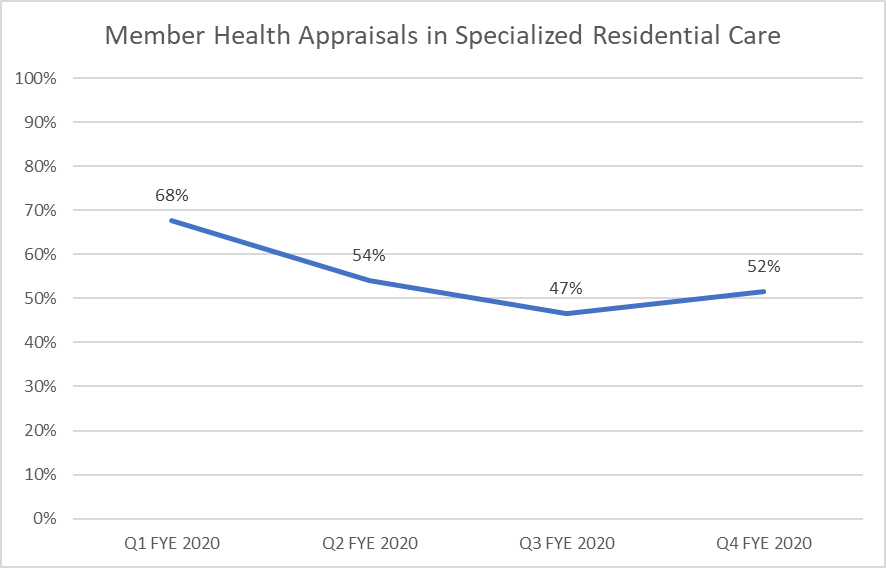 Quantitative AnalysisThe goal for 2020 was set at 75%.  The goal was not achieved as the average percentage of members with up-to-date health appraisals in specialized residential settings was 55%.The quarterly rates range between 47% and 68%.Qualitative AnalysisThe significant decrease between last year’s average of 71% compared to this year’s average of 55% appears to be strongly correlated with the COVID pandemic.  Essentially, the state of Michigan and particularly Wayne County shut down.  It is expected that once communities begin to open back up as vaccines are developed and provided as well as “herd” immunity occurs, members in specialized residential settings will resume annual medical visits.    Additionally, pervasive factors resulting in low rates for annual health appraisals can include members transitioning in and out of specialized residential settings causing a challenge in tracking their housing situations and adult foster care home providers and PsyGenics staff appear to differ on their dedication levels to ensuring that our members have a recent health appraisal.  PsyGenics was unable to obtain a Nurse Practitioner or medical doctor in 2020 due to the pandemic.  However, the PERKS electronic medical record has aided in the tracking of members when transitioning between residential foster care settings.InterventionsPsyGenics is planning the following interventions in FY 2021:Provide training for PsyGenics Supports Coordinators and Case Managers about the importance of ensuring our members have appropriate health care and regular medical visits.Develop handouts for specialized residential providers on the importance of ensuring our members have appropriate health care and regular medical visits.Supports Coordination/Case Management in the CommunityPsyGenics deems it of great importance to engage our members in their own settings and communities.  Our goal is to identify a baseline and year on year increase the amount of Case Management and Supports Coordination services provided to our members within their communities as evidenced by at least one time per month to improve member engagement and outcomes.MethodologyThe goal is to obtain baseline data on the number of members receiving at least one time per month community engagement from their Supports Coordinator or Case Manager.  PsyGenics will use claims and encounter data to identify members who are receiving a community-based service each month. Goals and Frequency of MonitoringPsyGenics goal is to obtain a baseline for the number of PsyGenics members who receive Supports Coordination or Case Management and receive at least one service per month in the community.  PsyGenics monitors this measure on a quarterly basis.NumeratorThe number of PsyGenics members who received monthly Case Management or Supports Coordination Services.DenominatorThe total number of PsyGenics members receiving Case Management or Supports Coordination Services.ResultsAs a result of COVID – 19, this quality measure was deferred.Trend AnalysisAs a result of COVID – 19, this quality measure was deferred.Quantitative AnalysisAs a result of COVID – 19, this quality measure was deferred.Qualitative AnalysisAs a result of COVID – 19, this quality measure was deferred.InterventionsAs a result of COVID – 19, this quality measure was deferred.  While PsyGenics provided personal protective equipment to all its staff, field work was limited by state and local mandate.  Telehealth was the approved and primary intervention for 2020.Service Delivery IndicatorsEach PsyGenics program has a goal in each of the following categories: Efficiency, Service Access and Effectiveness.  The goals are outlined and evaluated under each program below.Children’s Outpatient ProgramPsyGenics offers an array of behavioral health services to children with IDD.  Services provided within the PsyGenics Outpatient Program include Psychiatry/Medication Management, Nursing, Peer Support, Individual and Family Therapy, Psychological Testing (including for Guardianship), Occupational Therapy and Speech and Language Services.The three goals for the Children’s Outpatient Program are:Efficiency – Increase show rate to at least 60%Service Access – Achieve intake completion within 14 days of the initial request – goal 80% Effectiveness – Initiate ongoing services within 14 days of intake – goal 80%MethodologyThe data to assess each of these goals is obtained from our Electronic Medical Record.  See Walker Grids for additional detail.Goal and Frequency of MonitoringEach of the three goals has an established objective driven from past data collection.  The three goals for the Children’s Outpatient Program are to be monitored on a quarterly basis.Children’s Outpatient Goal 1 - Increase Show Rate – goal 60%NumeratorThe numerator for this goal is the number of children who have attended their scheduled outpatient appointment.  See Walker Grid.DenominatorThe denominator for this goal is the number of children that were scheduled for an outpatient appointment.  See Walker Grid.Children’s Outpatient Goal 2 – Complete intake within 14 days of referral – goal 80%NumeratorThe numerator for this goal is the number of children who completed intake within 14 days of referral for outpatient services.  See Walker Grid.DenominatorThe denominator for this goal is the number of children that were referred for an intake for outpatient services.  See Walker Grid.Children’s Outpatient Goal 3 – Initiate ongoing services within 14 days of intake – goal 80%NumeratorThe numerator for this goal is the number of children who attended ongoing outpatient services within 14 days of intake.  See Walker Grid.DenominatorThe denominator for this goal is the number of children who were scheduled for ongoing outpatient services within 14 days of intake.  See Walker Grid.ResultsQuantitative AnalysisOut of the three goals, the objective was met only for achieving an intake within 14 days of referral.  The Show Rate goal missed its mark by 20 percentage pointsThe Effectiveness indicator missed its mark by 9 percentage pointsFor all indicators, the quarter with the lowest achievement was Q3.Qualitative AnalysisThe three goals are very much interrelated.  Member participation in initial intake, connection in ongoing services and subsequent future show rates are all tied together.  With the COVID-19 pandemic taking the country by storm Q2 FYE 2020 leading to a near shutdown of services, it is not surprising that all these indicators suffered, with two of the three not meeting the objective.InterventionsPsyGenics is planning the following interventions in FY 2021:Utilize electronic medical record to send reminder text messages to members about their upcoming appointmentsUtilize centralized scheduling to offer opportunities for reschedule within the same week if members cannot attend their scheduled appointmentTrain Intake Coordinators to ensure they make reminder calls for new intake appointments and to initiate rapport buildingTrain Intake Coordinators to schedule first appointment after intake for ongoing services within 14 days of intakeTrain supervisors to approve referrals within 48 hours of receiving ongoing service referrals Continue to provide a hybrid of telehealth and in person services based on the desires and comfort of our member populationContinue to provide personal protective equipment to our staff and members while providing in person services Encourage and assist staff and members in obtaining information about vaccinations for the COVID-19 virusAdult’s Outpatient ProgramPsyGenics offers an array of behavioral health services to adults with IDD and/or SMI.  Services provided within the PsyGenics Outpatient Program include Psychiatry/Medication Management, Nursing, Peer Support, Individual and Family Therapy, Psychological Testing (including for Guardianship), Occupational Therapy and Speech and Language Services.The three goals for the Adult’s Outpatient Program are:Efficiency – Increase show rate to at least 60%Service Access – Achieve intake completion within 14 days of the initial request – goal 80% Effectiveness – Initiate ongoing services within 14 days of intake – goal 80%MethodologyThe data to assess each of these goals is obtained from our Electronic Medical Record.  See Walker Grids for additional detail.Goal and Frequency of MonitoringThe three goals for the Adult’s Outpatient Program are to be monitored on a quarterly basis.Adult’s Outpatient Goal 1 - Increase Show Rate – goal 60%NumeratorThe numerator for this goal is the number of adults who have attended their scheduled outpatient appointment.  See Walker Grid.DenominatorThe denominator for this goal is the number of adults that were scheduled for an outpatient appointment.  See Walker Grid.Adult’s Outpatient Goal 2 – Complete intake within 14 days of referral – goal 80%NumeratorThe numerator for this goal is the number of adults who completed intake within 14 days of referral for outpatient services.  See Walker Grid.DenominatorThe denominator for this goal is the number of adults that were referred for an intake for outpatient services.  See Walker Grid.Adult’s Outpatient Goal 3 – Initiate ongoing services within 14 days of intake – goal 80%NumeratorThe numerator for this goal is the number of adults who attended ongoing outpatient services within 14 days of intake.  See Walker Grid.DenominatorThe denominator for this goal is the number of adults who were scheduled for ongoing outpatient services within 14 days of intake.  See Walker Grid.ResultsQuantitative AnalysisOut of the three goals, the objective was met only for achieving an intake within 14 days of referral.  The Show Rate goal missed its mark by 8 percentage pointsThe Effectiveness indicator missed its mark by 18 percentage pointsFor all indicators, the quarters with the lowest achievement were Q2 and Q3.Qualitative AnalysisThe three goals are very much interrelated.  Member participation in initial intake, connection in ongoing services and subsequent future show rates are all tied together.  With the COVID-19 pandemic taking the country by storm beginning Q2 FYE 2020 leading to a near shutdown of services, it is not surprising that all these indicators suffered, with two of the three not meeting the objective.InterventionsPsyGenics is planning the following interventions in FY 2021:Utilize electronic medical record to send reminder text messages to members about their upcoming appointmentsUtilize centralized scheduling to offer opportunities for reschedule within the same week if members cannot attend their scheduled appointmentTrain Intake Coordinators to ensure they make reminder calls for new intake appointments and to initiate rapport buildingTrain Intake Coordinators to schedule first appointment after intake for ongoing services within 14 days of intakeTrain supervisors to approve referrals within 48 hours of receiving ongoing service referrals Continue to provide a hybrid of telehealth and in person services based on the desires and comfort of our member populationContinue to provide personal protective equipment to our staff and members while providing in person services Encourage and assist staff and members in obtaining information about vaccinations for the COVID-19 virusChildren’s Case Management ProgramCase Management/Support Coordination is provided to all children and their families who identify PsyGenics as their Clinically Responsible Service Provider (CRSP).  As the CRSP, PsyGenics is responsible for linking, coordinating, and monitoring treatment services.  Case Managers/Support Coordinators may link the individual to services provided at PsyGenics, or they may refer services to another agency, depending on the type of service the individual may need and based on preference or choice. The three goals for the Children’s Case Management Program are:Efficiency – Increase show rate to at least 60%Service Access – Achieve intake completion within 14 days of the initial request – goal 80% Effectiveness – Initiate ongoing services within 14 days of intake – goal 80%MethodologyThe data to assess each of these goals is obtained from our Electronic Medical Record.  See Walker Grids for additional detail.Goal and Frequency of MonitoringThe three goals for the Children’s Case Management Program are to be monitored on a quarterly basis.Children’s Case Management Goal 1 - Increase Show Rate – goal 60%NumeratorThe numerator for this goal is the number of children who have attended their scheduled case management/supports coordination appointment.  See Walker Grid.DenominatorThe denominator for this goal is the number of children that were scheduled for a case management/supports coordination appointment.  See Walker Grid.Children’s Case Management Goal 2 – Complete intake within 14 days of referral – goal 80%NumeratorThe numerator for this goal is the number of children who completed intake within 14 days of referral for case management/supports coordination.  See Walker Grid.DenominatorThe denominator for this goal is the number of children that were referred for an intake for case management/supports coordination.  See Walker Grid.Children’s Case Management Goal 3 – Initiate ongoing services within 14 days of intake – goal 80%NumeratorThe numerator for this goal is the number of children who attended ongoing case management/supports coordination services within 14 days of intake.  See Walker Grid.DenominatorThe denominator for this goal is the number of children who were scheduled for ongoing case management/supports coordination services within 14 days of intake.  See Walker Grid.ResultsQuantitative AnalysisOut of the three goals, the objective was met only for achieving an increased show rateThe Intake within 14 days of referral goal missed its mark by 5 percentage pointsThe Effectiveness indicator missed its mark by 8 percentage pointsFor all indicators, the quarter with the lowest achievement was Q3.Qualitative AnalysisThe three goals are very much interrelated.  Member participation in initial intake, connection in ongoing services and subsequent future show rates are all tied together.  With the COVID-19 pandemic taking the country by storm Q2 FYE 2020 leading to a near shutdown of services, it is not surprising that all these indicators suffered, with two of the three not meeting the objective.InterventionsPsyGenics is planning the following interventions in FY 2021:Utilize electronic medical record to send reminder text messages to members about their upcoming appointmentsUtilize centralized scheduling to offer opportunities for reschedule within the same week if members cannot attend their scheduled appointmentTrain Intake Coordinators to ensure they make reminder calls for new intake appointments and to initiate rapport buildingTrain Intake Coordinators to schedule first appointment after intake for ongoing services within 14 days of intakeTrain supervisors to approve referrals within 48 hours of receiving ongoing service referrals Continue to provide a hybrid of telehealth and in person services based on the desires and comfort of our member populationContinue to provide personal protective equipment to our staff and members while providing in person services Encourage and assist staff and members in obtaining information about vaccinations for the COVID-19 virusAdult’s Case Management ProgramCase Management/Support Coordination is provided to all adults who identify PsyGenics as their Clinically Responsible Service Provider (CRSP).  As the CRSP, PsyGenics is responsible for linking, coordinating, and monitoring treatment services.  Case Managers/Support Coordinators may link the individual to services provided at PsyGenics, or they may refer services to another agency, depending on the type of service the individual may need and based on preference or choice. The three goals for the Adult’s Case Management Program are:Efficiency – Increase show rate to at least 60%Service Access – Achieve intake completion within 14 days of the initial request – goal 80% Effectiveness – Initiate ongoing services within 14 days of intake – goal 80%MethodologyThe data to assess each of these goals is obtained from our Electronic Medical Record.  See Walker Grids for additional detail.Goal and Frequency of MonitoringThe three goals for the Adult’s Case Management Program are to be monitored on a quarterly basis.Adult’s Case Management Goal 1 - Increase Show Rate – goal 60%NumeratorThe numerator for this goal is the number of adults who have attended their scheduled case management/supports coordination appointment.  See Walker Grid.DenominatorThe denominator for this goal is the number of adults that were scheduled for an case management/supports coordination appointment.  See Walker Grid.Adult’s Outpatient Goal 2 – Complete intake within 14 days of referral – goal 80%NumeratorThe numerator for this goal is the number of adults who completed intake within 14 days of referral for case management/supports coordination.  See Walker Grid.DenominatorThe denominator for this goal is the number of adults that were referred for an intake for case management/supports coordination.  See Walker Grid.Adult’s Outpatient Goal 3 – Initiate ongoing services within 14 days of intake – goal 80%NumeratorThe numerator for this goal is the number of adults who attended ongoing case management/supports coordination services within 14 days of intake.  See Walker Grid.DenominatorThe denominator for this goal is the number of adults who were scheduled for ongoing case management/supports coordination within 14 days of intake.  See Walker Grid.ResultsQuantitative AnalysisOut of the three goals, the objective was met only for achieving an increased show rate, 18 percentage points above the goalThe Intake within 14 days of referral goal missed its mark by 10 percentage pointsThe Effectiveness indicator missed its mark by 12 percentage pointsFor all indicators, the quarter with the lowest achievement was Q3.Qualitative AnalysisThe three goals are very much interrelated.  Member participation in initial intake, connection in ongoing services and subsequent future show rates are all tied together.  With the COVID-19 pandemic taking the country by storm Q2 FYE 2020 leading to a near shutdown of services, it is not surprising that all these indicators suffered, with two of the three not meeting the objective.InterventionsPsyGenics is planning the following interventions in FY 2021:Utilize electronic medical record to send reminder text messages to members about their upcoming appointmentsUtilize centralized scheduling to offer opportunities for reschedule within the same week if members cannot attend their scheduled appointmentTrain Intake Coordinators to ensure they make reminder calls for new intake appointments and to initiate rapport buildingTrain Intake Coordinators to schedule first appointment after intake for ongoing services within 14 days of intakeTrain supervisors to approve referrals within 48 hours of receiving ongoing service referrals Continue to provide a hybrid of telehealth and in person services based on the desires and comfort of our member populationContinue to provide personal protective equipment to our staff and members while providing in person services Encourage and assist staff and members in obtaining information about vaccinations for the COVID-19 virusBusiness Function Strategic Goals PsyGenics is a human service agency at its core.  Delivering excellent community mental health services to our members is critical to achieve our mission of improving the health and wellness of the community at large.  Additional business function goals have been developed to ensure PsyGenics is making progress towards the mission.  The two goals for business function improvement are:Develop a baseline for Member Experience Surveys as traditionally the response rate is very low and feedback from members is critical to PsyGenics continuous quality improvementDevelop a baseline for delivery of supports coordination, our most impactful community service and highest revenue generating service, to ensure PsyGenics longevity and solvency for futureMethodologyMembers will be surveyed on an annual basis to collect their feedback on several facets of service delivery and PsyGenics operations.  The target will be the number of completed surveys returned by our members (i.e., participation). The data to establish a Supports Coordination Production baseline target will be collected from our electronic medical record and human resources payroll system.  See Walker Grids for additional detail.Goal and Frequency of MonitoringEach of the goals is new and the purpose of tracking in this year was to determine appropriate baselines to measure future change based on targeted interventions to be implemented in FY 2020.  The Member experience goal will be monitored on an annual basis and the Supports Coordination Production goal will be monitored on a quarterly basis.Business Function Goal 1 – Member Experience Survey Participation – goal 50%NumeratorThe numerator for this goal is the number of members who participated in the Member Experience Survey.  See Walker Grid.DenominatorThe denominator for this goal is the total number of members with active cases inclusive of members closed within 60 days of the initiation of the survey.  See Walker Grid.ResultsThe results for business function goal 1 follows:Quantitative AnalysisOut of 1,402 member experience surveys sent out, 255 or (18%) surveys were returnedThe survey participation increased by 347% over previous yearSurvey participation is still well below the goal of 50% participationQualitative AnalysisA new survey tool was implemented to measure the member experience.  To overcome some of the barriers and challenges experienced last year, supports coordinators and case managers were to assist the members in completion of the survey.  Barriers and challenges associated with the member experience survey this fiscal year include:Varying degrees of assistance from supports coordinators and case managers in aiding their members in completion of the surveyPossible biased results by having the assigned supports coordinator or case manager aid the member in completion of the surveyWhile reminders were sent out via mass text messaging, only members who “opted in” to this feature would have received the text messageThe survey was posted on Survey Monkey and may have been an intimidating application for some members to navigateSurvey could still be considered too difficult to accessInterventionsIn FYE 2021, the following interventions will be applied to improve the completion of the member experience surveys:Offer multiple means to complete the survey including: In office survey completion/collectionIn field survey completion/collection when provided by the assigned supports coordinator/case managerBy phoneTask a specific staff, not assigned to a member case, to contact each member to facilitate their engagement in the member experience surveyMass text messaging with a link to Survey Monkey or other databaseProvide reminders via:Phone callsMass text messagingSupports Coordination StaffMailingsLengthen the time frame for completion of the survey to capture more membersBusiness Function Goal 2 – Increase Supports Coordination Production – goal 50%NumeratorThe numerator for this goal is the total amount of billable hours recorded for supports coordination or case management (T1017) in a quarter.  See Walker Grid.DenominatorThe denominator for this goal is the total number of hours worked in a quarter by supports coordinators and case managers minus excluded time that includes supervision meetings, staff meetings, paid time off, unpaid time off, and training time.  See Walker Grid.ResultsThe results for business function goal 2 follows:Quantitative AnalysisProduction remains significantly below the goal of 50%While still low, there is a 2% increase over the prior yearIn Q2, production was at its lowest for the year at 25%In Q4, production was at its highest for the year at 42%Qualitative AnalysisWhile most of the interventions from 2020 were implemented including creation of leadership roles throughout the company, launch of a new electronic medical record, job aides for supervisors, staff training and a new payroll system, the onset of the COVID-19 Pandemic in FYE 2020, PsyGenics experienced several barriers and challenges to meeting the goal of increasing supports coordinator production including but not limited to:Global pandemicSupply chain disruptions and shortagesLearning how to do telehealthStaff layoffs due to inability to complete services via telehealthStaffing challengesMembers fearful of engagementStaff fearful of engagementStaff turnoverInterventionsFor FYE 2021, the following interventions will be implemented:Training of supervisors with Fred Pryor to improve supervisors coaching and mentoring skillsRemoval of a case load requirement for supervisors so that they can focus their time on coaching, mentoring and training staffFurther improvement in the supports coordination and case management training seriesCreation of additional leadership roles to provide support throughout the organization Training on the reporting capabilities within the electronic medical record to be use with staff in coaching and mentoringContinuation of telehealth for as long as possiblePlan for returning to in office work in futureSection 3: Access and AvailabilityAccess to health care services in the United States is regarded as unreliable as many people who have insurance do not receive the appropriate and timely care they need.  The health care system, which is already strained, faced an influx of patients in 2014 due to the implementation of expansion programs in the Accountable Care Act.  As a result of these issues, it was critical for PsyGenics to monitor access to care and develop interventions if needed to ensure its members were getting the care they needed when they needed it.  PsyGenics also reviews member complaints related to access to care as a part of the analysis.  Due to recent changes in managed care and the rapid expansion of insurance programs across the State, timely access to care is one of the key components of the QI program.  PsyGenics monitors the following access to care standards at least annually through the following elements: Availability of Practitioners and ProvidersAppointment AccessUrgent care appointmentsRoutine care appointmentsAvailability of PractitionersPsyGenics monitors performance areas affecting and reflecting practitioner network availability on an annual basis.  To ensure PsyGenics has enough staff of all types of behavioral health care practitioners, PsyGenics has established quantifiable measurable standards for the minimum number of each type of practitioner.  The following provides an overview and analysis of PsyGenics practitioner staff for 2020. Program Goal To ensure that PsyGenics practitioner staff is adequate to meet the needs of members and industry standards. Number (Ratio) of Practitioners to MembersDuring the year, the availability of practitioners for our member base was assessed.  Our standards are as follows for the number of practitioners to members:ResultsThe table below provides practitioner to member ratios for PsyGenics.Quantitative Analysis: The following conclusions can be made based on the table above: PsyGenics met its numerical standards for the number of Physician, Doctoral Level, and Non-Physician practitioners with excellent ratios to the number of members.  The ratios for both these types of practitioners to members are well below the threshold established showing that the PsyGenics has an adequate number of these types of practitioners. Note that Total Members is all active members who have had a service within the last four months and/or are receiving ongoing services.Qualitative AnalysisPsyGenics met all its numerical standards for all practitioner types.  A review of member complaints related to practitioner numbers did not identify any significant findings. Number of ClinicsThe availability of our clinics was assessed in September 2020.  Our standards are as follows for the number of clinics to members:ResultsThe table below provides outpatient clinic to member ratios for PsyGenics.Quantitative AnalysisPsyGenics has met its numerical standards for the number of outpatient clinics to members ratio.  This shows that PsyGenics has an adequate number of ambulatory facilities. Note that Total Members is all active members who have had a service within the last four months and/or are receiving ongoing services.Qualitative AnalysisPsyGenics has met its standard for the number of outpatient clinics ratio to members and did not need to perform a robust qualitative analysis. PsyGenics also reviewed member complaints related to the number of clinics and did not find any member complaints related to this issue. Accessibility – Urgent and Routine AppointmentsPsyGenics monitors performance areas affecting and reflecting intake availability on an annual basis and has established quantifiable standards for accessibility measures. An overview and analysis of PsyGenics’ practitioner availability for measurement year 2020 follows. Ensuring that all members have access to services and is imperative to PsyGenics. The standards address members’ access to urgent services within 48 hours and routine services within 10 business days.  PsyGenics refers all non-life-threatening emergencies to the Emergency Room (ER).Appointment Access Standards:Urgent Appointments available within 48 hours - 100%Routine visit appointments available within ten (10) business days – 100%Data Collection Methodology PsyGenics methodology for collecting access to urgent and routine care appointments is to monitor a) number of intakes per clinic per month in the centralized scheduling calendar; b) number of kept appointments within the centralized scheduling calendar; c) number of unutilized intake appointments and d) member experience feedback to ensure access to urgent appointments is available.  The Quality Management Department reports to the Quality Improvement Committee at least semiannually regarding the availability of urgent appointments.Urgent AppointmentsNumeratorThe number of urgent appointments requested.DenominatorThe number of urgent appointments available.ResultsQuantitative AnalysisAvailability for urgent appointments is present with up to 37% of the availability not being utilized in 2020.Q1 had the highest utilization of the urgent appointment availability.Qualitative AnalysisPsyGenics appears to provide adequate availability for urgent intake appointments.  With the expectation to continue to grow, PsyGenics will consider adding additional urgent appointments to accommodate new members.  The underutilization appears to be correlated with the COVID-19 pandemic.  InterventionsWhile Interventions are not currently needed as the metric is being met, those interventions discussed in the Service Delivery Indicators will aid in boosting the utilization of Urgent appointments in 2021.Routine Visit for Service Initiation NumeratorThe number of routine appointments requested.DenominatorThe number of routine appointments available.ResultsQuantitative AnalysisRoutine appointments are available at all three clinics with up to 35% being underutilized in Q2.Q1 had the highest utilization of available routine appointments.Qualitative AnalysisPsyGenics appears to be meeting timely routine appointments across all clinics. However, the steep underutilization beginning in Q2 and continuing through Q4 appears to be the result of the COVID-19 pandemic. As PsyGenics is seeking to grow, it appears that adding additional intake slots for routine intakes would facilitate this growth.  PsyGenics also reviewed complaints data for routine intakes and did not find any significant findings, which is why a robust barrier analysis was not needed in 2020.InterventionsWhile Interventions are not currently needed as the metric is being met, those interventions discussed in the Service Delivery Indicators will aid in boosting the utilization of Urgent appointments in 2021.Next StepsSince PsyGenics met the goals and since the complaints data did not show any significant findings related to urgent care or routine visits, there was no need to take additional steps.  However, PsyGenics is planning to add additional availability of urgent and routine intake appointments to expand service delivery to more members.  PsyGenics will continue to monitor appointment access at least annually. Section 4: Member Experience PsyGenics methodology to improve members’ experience includes reviewing complaint reports, appeal reports and member surveys with the Quality Improvement Committee for feedback on how to improve and identify interventions to address barriers.  ComplaintsPsyGenics Customer Service collects member complaints (also called grievances) in five categories: Quality of Care, Access, Attitude and Service, Billing and Financial Issues and Quality of Practitioner Site.  Customer Service aggregates the complaint information, analyzes the data and reports on each category quarterly.  Customer Service presents quarterly reports to the Quality Improvement Committee within 30 days of the close of the quarter.PsyGenics Customer Service tracks all complaints, facilitates resolution and recommends interventions if necessary and assists members in filing further complaints as needed.  The Quality Management Department reports on any substantiated compliant concerns to the Quality Improvement Committee.Please see the detailed report including complaints by type, complaints by 1,000 Members, total percentage by category and results analysis.  AppealsPsyGenics facilitates member appeals with the PIHP.  Appeal data is collected and organized into five categories: Quality of Care, Access, Attitude and Service, Billing and Financial Issues, and Quality of Practitioner Sites.  PsyGenics reports to the Quality Improvement Committee quarterly.  The quarterly reports are submitted delivered within 30 days of the close of a quarter.SurveysPsyGenics annually conducts a member experience survey of active members.  Active members are defined as members who have had a service within the last 120 days.  The member experience survey is sent to active members by USPS mail, delivered in person within the community or provided to members when receiving in office services.  Responses are accepted through 30 days after the mailing date or survey period, whichever is later.  Responses are tabulated and scored for performance improvement.  Reports on scores and analysis are submitted to the Quality Improvement Committee by factor (services, accessibility, availability and acceptability) within 60 days after the close of the survey period.See standalone Member Experience Survey report.Any areas of health, safety or compliance concerns identified in the member experience surveys are submitted to the Quality Management Department via email to the Quality and Compliance Director for follow up.  Section 5: Member SafetyPsyGenics holds member safety in the highest regard.  As such, PsyGenics has implemented several mechanisms to ensure member safety.  These mechanisms include but are not limited to credentialing staff, ensuring clinic safety by quarterly site reviews and monitoring adverse events for trends.  See the following reports regarding Member Safety:Adverse Events Report.Site Visits for Safety Report.Section 6: Utilization ManagementPsyGenics is very aware of the limited resources and the high costs associated with hospitalization.  Hence, PsyGenics monitors its members who require inpatient hospitalization for stabilization to facilitate the lowest level of care upon discharge.  If members require more intensive services after discharge from inpatient care, members link to crisis stabilization services in lieu of hospitalization and monitor recidivism to inpatient care.NumeratorTotal number of members who were readmitted to inpatient care within 30 days of discharge.DenominatorTotal number of members admitted to inpatient care.Goal and Frequency of MonitoringPercentage of members readmitted to acute inpatient care within 30 days.  Our goal is to achieve less than 15% of consumers to be readmitted.  Use of crisis centers. ResultsQuantitative AnalysisThe goal of less than 15% recidivism was met overall and in Q2 – Q4Q1 had the highest recidivism at 20%Qualitative AnalysisPsyGenics appears to be appropriately mitigating the need for rehospitalization with member engagement, member follow up and if necessary, diversion from hospitalization via crisis stabilization programs.  InterventionsWhile Interventions are not currently needed as the metric is being met, this metric will continue to be monitored as it is a State of Michigan requirement.  Section 7: Future Quality ActivitiesIn addition to maintaining the activities of the prior year, PsyGenics will continue to access the features of its new electronic health record for additional data mining capabilities to continue to grow and develop its service array.  As such, the quality activities will expand into ensuring that Accessibility and Availability standards are met, the Membership Profile is expanded to account for the any added populations and all member safety areas remain a priority.In future, the new PsyGenics Medical Director will provide oversight to the new PsyGenics Behavior Treatment Review Committee to ensure appropriate use of any restrictive or intrusive techniques used with our members.    Additional future activities to enhance the quality of member care include ensuring members have current individual plans of service and biopsychosocial assessments.  The Quality Management Department will explore ways to incorporate this into the 2021 workplan.Section 8: Overall Effectiveness of the QAPIP To evaluate the overall effectiveness of the QAPIP, it is necessary to review the successes outlined in the beginning of this report.  PsyGenics not only developed and implemented a new electronic medical record but did so during an unheard-of pandemic.  Also, PsyGenics strategically built a remote workforce quickly and efficiently allowing it to pivot almost overnight to a new way of providing clinically sound behavioral healthcare.  PsyGenics practitioners and members were invited to share their input on the quality activities as well as given opportunity to share their feedback and experience for improved PsyGenics operations. Overall, these achievements bode well for PsyGenics continued growth and success in delivering top notch services to its members.Methodologies will continue to be tightened up to streamline effectiveness including but not limited to how the Member Experience Survey is disseminated to increase the number of members who participate as well as ongoing refinement of our data collection algorithms to better showcase outcomes.  The Quality Improvement Activities will continue to be monitored for areas of improvement through intervention across the measures.The QI Committee (QIC) will continue to meet at least quarterly, or more often as necessary to ensure that all work plan areas are adequately reviewed, data is collected and analyzed, and interventions, when necessary are implemented.  Current members are encouraged to continue to participate at the high levels of the last year.  And the QIC will continue to fulfill its responsibilities as it has over the last year.  Members actively participate and the membership will not be changed in 2021.  Leadership is encouraged to also continue to support the QAPIP as it has at high levels over the last year.  Leadership has supported the QAPIP and dedicated necessary resources to ensure a successful quality program.  The QAPIP would be greatly enhanced by additional means and ways for PsyGenics practitioners to continue to participate actively in the QAPIP.  The barrier of too little available time as well as unforeseen challenges of remote work, staff and member safety during a pandemic, are likely to have hindered the process this year.  Additional practitioners will be sought to broaden the depth of the practitioner bench in 2021.  Recommended Changes for 2021At this time, other than growing and expanding the volume of members served, the overall structure of the QAPIP is recommended to remain the same as it has been highly effective in 2020.  Appendix A – Quality Improvement Work Plan FYE 2020Appendix B – Service Delivery Indicators – Walker GridsSection 1: Introduction………………………………………………………………2Section 2: Clinical Quality ………………………………………………………….4Section 3: Access and Availability……………………………………….……….27Section 4: Member Experience………………..………………………………….33Section 5: Member Safety.………………..……………………………………….34Section 6: Utilization Management ……………………………………………..35Section 7: Future Quality Activities………………………………………………..36Section 8: Overall Effectiveness of the QAPIP ………………………………….36Appendix A: QAPIP FY 2020 Work Plan ………………………………………….38Appendix B: Service Delivery Indicators – Walker Grids ……………………..39Q1 FYE 2020Q2 FYE 2020Q3 FYE 2020Q4 FYE 2020Numerator8568Denominator127913Percentage67%71%67%62%Q1 FYE 2020Q2 FYE 2020Q3 FYE 2020Q4 FYE 2020Numerator44332731Denominator65615860Percentage68%54%47%52%GoalIndicatorObjectiveQ1 FYE 2020Q2 FYE 2020Q3 FYE 2020Q4 FYE 2020Average FYE 2020Increase Show RateEfficiency60% Goal49%45%30%37%40%Intake within 14 days of ReferralService Access80% Goal88%92%85%87%88%Initiate ongoing services within 14 days of IntakeEffectiveness80% Goal79%70%65%70%71%GoalIndicatorObjectiveQ1 FYE 2020Q2 FYE 2020Q3 FYE 2020Q4 FYE 2020Average FYE 2020Increase Show RateEfficiency60% Goal65%49%43%52%52%Intake within 14 days of ReferralService Access80% Goal89%86%72%75%81%Initiate ongoing services within 14 days of IntakeEffectiveness80% Goal87%45%51%65%62%GoalIndicatorObjectiveQ1 FYE 2020Q2 FYE 2020Q3 FYE 2020Q4 FYE 2020Average FYE 2020Increase Show RateEfficiency60% Goal92%81%73%74%80%Intake within 14 days of ReferralService Access80% Goal88%74%63%74%75%Initiate ongoing services within 14 days of IntakeEffectiveness80% Goal85%71%61%69%72%GoalIndicatorObjectiveQ1 FYE 2020Q2 FYE 2020Q3 FYE 2020Q4 FYE 2020Average FYE 2020Increase Show RateEfficiency60% Goal85%79%72%74%78%Intake within 14 days of ReferralService Access80% Goal75%73%63%69%70%Initiate ongoing services within 14 days of IntakeEffectiveness80% Goal71%69%62%70%68%Goal 1Annual Participation FYE 2020Increase participation in the Member Experience Survey18%Goal 2Q1 FYE 2020Q2 FYE 2020Q3 FYE 2020Q4 FYE 2020Average FYE 2020Increase Supports Coordinator Production35%25%37%42%35%Practitioner TypeRatio to MembersPhysician (MD/DO)1 per 1,000 MembersDoctoral (non-MD/DO)1 per 2,000 MembersNon-Doctoral, Non-MD/DO10 per 1,000 MembersNumerical StandardTotal
MembersTotal
Practitioners by TypePractitioner to Member Ratio1 Physician (MD/DO) per 1,000 Members1,69631/5651 Doctoral Level, Non-Physician Practitioner(s) per 2,000 Members1,69621/84810 Non-Physician, Non-Doctoral Level Practitioners per 1,000 Members1,6965610/310Facility TypeRatio to MembersOutpatient Clinics1 per 1,000 MembersNumerical StandardTotal
MembersTotal
Facilities by TypeFacility to Member Ratio1 Outpatient Clinic Per 1,000 Members1,69631/565Q1 FYE 2020Q2 FYE 2020Q3 FYE 2020Q4 FYE 2020Numerator46323037Denominator48484848Percentage Utilized96% (4% underutilized)67% (33% underutilized)63% (37% underutilized)77% (23% underutilized)Q1 FYE 2020Q2 FYE 2020Q3 FYE 2020Q4 FYE 2020Numerator264147157240Denominator300225225300Percentage88% (12% underutilized)65% (35% underutilized)70% (30% underutilized)80% (20% underutilized)Q1 FYE 2020Q2 FYE 2020Q3 FYE 2020Q4 FYE 2020AverageNumerator21011Denominator109111311Percentage20% recidivism11% recidivism0% recidivism8% recidivism10%recidivism